Holmesville Community GardenMembership Application 2018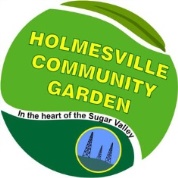 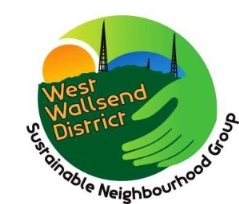 This application form must be completed in English, and returned to The Secretary, WWDSNG, 34 Appletree Rd, Holmesville, 2286. Scanned forms may be emailed to westwallsenddistrictsng@gmail.comMembership type required:  Individual ($10 p.a.)  Family ($15 p.a.)  Group ($25 p.a.) For Group membership only:Name of Group …………………………………………………………….…………………………………………Your position in the Group ……….……..……………………………………………………………………..Please read the following rules and conditions before signing this document.ObjectiveThe Holmesville Community Garden (“the Garden”) is a place where all people can come together to grow vegetables, fruit, herbs and flowers in a safe and supportive community. The Garden is intended to be a non-threatening place for interaction among people of all ages, races, cultures and income levels where trust, effort, knowledge, skills and responsibility are shared.A document of the detailed Garden rules and conditions is available for downloading from our Facebook page. Gardeners should be aware of the content of that document.ManagementThe West Wallsend District Sustainable Neighbourhood Group [WWDSNG] is the managing authority at the Holmesville Community Garden.ConditionsMembership of the Garden is subject to payment of an annual fee. For the 2018 calendar year (1 January – 31 December) these fees are $10 per year for individuals, $15 for families (two members) and $25 for groups (one membership). Private garden beds are available to Garden members for an additional annual cost of $50 concurrent with membership. There are no refunds.I understand my participation at the Garden is at my own risk. The Lake Macquarie City Council, and members of the WWDSNG Committee, are not liable for any injury to me, or to my invited family and friends, nor for the loss of any of my possessions. Rules and Responsibilities – what we expect from gardenersIf accepted as a gardener, I will abide by the following rules and conditions.I use this Garden at the sole discretion of WWDSNG. I agree to abide by its policies and practices.I will respect other gardeners, and I will not use abusive or profane language or discriminate against others.I will work to keep the Garden a happy, secure, and enjoyable place where all participants can garden and socialize peacefully in a neighbourly manner.I will not smoke, drink alcoholic beverages, use illegal drugs, or gamble in the Garden. I will not come to the Garden while under the influence of alcohol or illegal drugs.Guests and visitors, including children, may enter the Garden only if I accompany them. They must follow all rules and conditions stated here. I will supervise my children at all times when they are in the Garden. I will induct all adult guests before allowing them on the site. I am solely responsible for the behaviour of my guests.I will not take food or plants from other gardeners’ plots. I will not take anything from the Garden that is not rightfully mine. I will not apply any synthetic pesticides in the Garden.I will not bring weapons to the Garden.I will not bring pets or other animals to the Garden with the exception of registered Assistance Animals.I will not leave any rubbish in the Garden. I will place any plant scraps in the compost bins provided.I will not give my lock combination to another person. I will lock the Garden if I am the last person to leave.I will attend at least one Garden working bee per year.CommitmentI have read and understand the application and accept these rules and conditions stated above for the participation in the Holmesville Community Garden. I understand that breaking any rules or conditions may result in me being excluded from the Garden.Signed …………………………………………………………………..         Date: ……………………………………….Applicant Details 1Applicant Details 2 (Family Membership only)Title: Mr / Mrs / Miss / MsTitle: Mr / Mrs / Miss / MsPreferred Name       ……….……………………………………………..Preferred Name       ……….……………………………………………..Family Name            …………………..………………………………….Family Name            …………………..………………………………….Contact phone number      …………………………..………………Contact phone number      …………………………..………………Email Address ….……..…………………………………………………..Email Address ….……..…………………………………………………..Address ……………………………………………………………………………..………………….………. Postcode ………………..Address ……………………………………………………………………………..………………….………. Postcode ………………..Do you have any prior gardening experience?  Yes / NoDo you have any prior gardening experience?  Yes / NoPreferred day  to attend a garden working bee:  Mon   Tue   Wed    Thu    Fri    Sat    Sun          morning  afternoonPreferred day  to attend a garden working bee:  Mon   Tue   Wed    Thu    Fri    Sat    Sun          morning  afternoon